We’re Learning About BlendsLearning about blends helps us to spell words correctly and increases our vocabulary.Words that begin with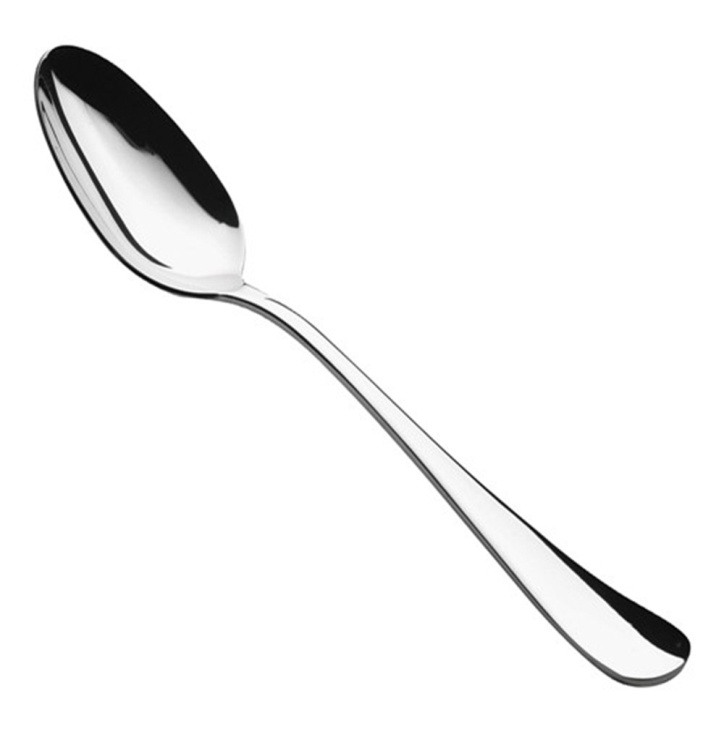 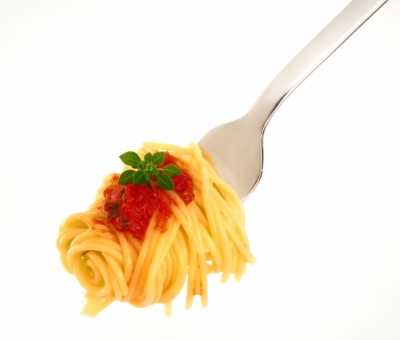  sp What words have a ‘sp’ blend?Word Search for ‘sp’ Blend WordsMake a Flip BookYou need a spoon to eat spaghetti,You need a spacesuitto go spacewalking,and you need springy shoesto be a sports star!What words have a ‘sp’ blend?Would a dictionary help?spendspotspinspoonspiritsportspeakspacespentspeechspeedspokeF F X M T S S E P Y A L S B NQ E R S A P S P E E D T N P LT M P P D O T K E S N H A O UZ I O B A T J L R E P Y Q Q QN V E Z Y U F N P K C O T L JD W C I X V W S I O A H K H HS H A N S L N Y J Z V E R E NU S P Z W D S C H S S G P T YM V S N I P B P C K P N C S KQ D Y Y H A J U T T W K N S RS H A X W K D S M P C P U P ZS P I R I T P F S J V I N E RT R O P S O W L Y P B Q I N NG K G I O D S M I J U H F D XT Y V N R X L R L Y O X A M FSPENDSPOTSPINSPOONSPIRITSPORTSPEAKSPACESPENTSPEECHSPEEDSPOKEsp Words you can do(Verbs) Words that are something(Nouns)Words that describe something(Adjectives)Not sure